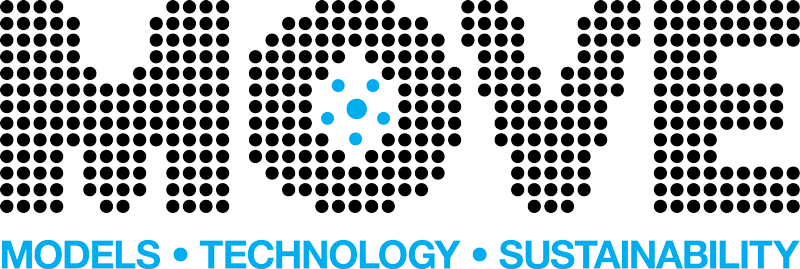 MOVE 2020Chair PackMOVE 2020: February 11th & 12th ExCel, London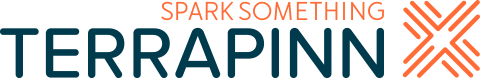 Chair Information:Please arrive at least 1 hour before the conference is due to commence. You will be briefed on your role at 8.20am (please mark this in your diary) on the day(s) that you are chairing (will have a briefing on both mornings) and introduce you to your stage host, who will guide you through the event.Your stream host will fill you in on stage and audio-visual setup, advise you of any speaker changes and any general housekeeping issues.You are required to introduce each presenter – no lengthy opening remarks necessary. All that is required here is to introduce the stage (welcome to the stream), a quick overview of the stream topic and read the speaker’s name, job title, company name and their topic. Keep it short and simple or the minds will wander.If your theatre is sponsored, please thank the sponsor at the beginning and end of each session. This will be mentioned in the follow pages, as well as on our website.Time keeping. A presenter who runs over the allotted time will disrupt the schedule and start to have a negative impact on the experience. Hurry them along, and, if necessary, interrupt them.With Move, momentum is key – we want the feel of the whole conference to be fast-paced and upbeat, so it is crucial to keep things snappy and not to make long speeches or dwell too long between presentations.Key things to mention at regular intervals:If chairing day 1, please encourage people to attend the MOVE GROOVE party, taking place directly after the close of day 1 - https://www.terrapinn.com/exhibition/move/MOVE-GROOVE.stm Let people know about the Move 2021 booth, where they can sign up for next year.We will send out an evaluation e-mail to all participants after the conference, please remind everyone to fill these out to help us improve the conference and our service in the future.Remind people that all sessions will run back to back throughout the two days, with round tables taking place at 12.40 on Day 1, and 12:30 on Day 2. Please thank our conference sponsors and exhibitors and encourage participants to spend time browsing the exhibition area.